2.pielikumsTehniskā specifikācija/Finanšu piedāvājumsKatras preces dizains tiek saskaņots ar pasūtītāju pirms izgatavošanas.Cenas 1 vienībai bez PVN norādīt minimālajam un maksimālajam iespējamajam pasūtījumam, cenā iekļaujot dizaina izstrādes un maketēšanas izmaksas.Piedāvājumam pievienot preces attēlu.Specifikācijā attēliem ir ilustratīva nozīme.Nr.p.k.Preces nosaukumsPreces aprakstsNepieciešamais daudzumscena par vienu vienību1.Zila lodīšu pildspalva ar skārienjūtīgu galu 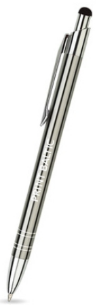 Materiāls: metāls
Izmēri: 8x140 mmKrāsa: zilaApdruka: gravējums vienā pusē 70x4mm5002.Atstarotājs abpusējs mīksts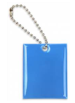 Materiāls: PVC
Izmērs: 5cmStiprinājums: CLIP tipa metāla karabīneKrāsa: tumši zilaApdruka: vienā pusē2503.Lietussargs ar 16 ribām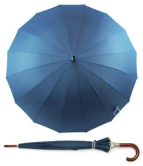 Manuāls lietussargs ar izliektu kokarokturi. Tā diametrs, atverot, ir 112 cm,kopējais garums 90 cm. Viena paneļaplatums ir 22 cm. Krāsa: tumši zilaApdruka: gravējums rokturā vai analogs1204.Metāla grāmatzīme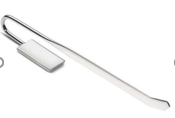 Spīdīga metāla grāmatzīme – taisnstūris.Krāsa: sudrabs. Izmērs: 140x65x30mm.Komplektā zila kartona dāvanu kastīte.Apdruka: pilnkrāsu UV LED druka.605.Diplomu veidlapaDiplomu veidlapas A4 formāts ar pilnkrāsu druku. Papīrs: Curious Metallics lustre 250g/m2 sudraba krāsā.3006.T-krekls ar apdruku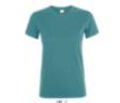 T-krekls ar apdruku
termopārneses tehnikā baltā
krāsā. Audums:100% kokvilna, auduma
blīvums 190 g/m², dažādu izmēru unisex un
sieviešu piegriezuma krekliAuduma krāsa: duck blue
Apdrukas izmērs: priekšpusē
11x11cm, proporcionāli t-krekla izmēram mugurspusē.607.PVC uzlīmePVC uzlīmes ar projekta Erasmus+ logo. Materiāls: līmplēve 80μ, pilnkrāsu druka ar
ploterēšanu. Izmērs: 7x7cm.2008.Mugursoma-maisiņš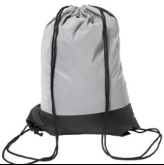 Mugursoma-maisiņš no atstarojoša
materiāla. Materiāls: poliesters 210 D
Izmērs: 32x42cm;
Apdruka: Erasmus+ logo 1009.Bloknots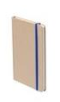 Bloknots ar projekta Erasmus+ logo. Izmērs: A5formāts, vismaz 100 baltas lapas, EKO kartona vāciņi, auduma grāmatzīme, aizveras ar
krāsainu gumiju. Apdruka: pilnkrāsu druka 50x100mm10010.Parastais zīmulis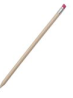 Parastais zīmulis ar Erasmus+ logo,
Ø7mm, ar gumijas uzgali.
Apdruka: Erasmus+ logo 500